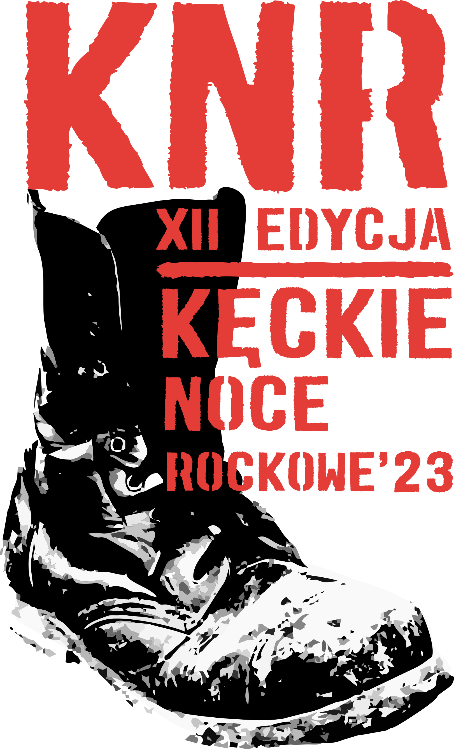 Regulamin XII Przeglądu MuzycznegoKęckie Noce Rockowe-2023-ORGANIZATOR:Dom Kultury w KętachUl. Żwirki i Wigury 2a32-650 KętyTERMIN I MIEJSCE:Zgłoszenia zespołów – od 12.07 do 14.08.2023r.Koncerty w ramach przeglądu Kęckich Nocy Rockowych odbędą się 2.09.2023r. Finaliści XII edycji KNR 2023 (5 kapel)  zagrają na scenie plenerowej pod Domem Kultury w Kętach.CEL:Celem przeglądu jest prezentacja twórczości początkujących wykonawców, konfrontacja twórczości młodych artystów z oceną publiczności oraz jury. Możliwość zaprezentowania się na profesjonalnej scenie koncertowej.ETAPY:I etap – zgłoszeniaOd 12.07 do 14.08.2023 zespoły mogą wysyłać swoje zgłoszenia. Karta zgłoszenia do pobrania na stronie: www.domkultury.kety.pl,  Do każdego zgłoszenia należy dołączyć mini. 1 utwór prezentujący twórczość zespołu.  II etap –  Wybór JURY oraz Bitwa na „LUBIĘ TO!” – Dogrywka17.08 JURY przeglądu wybierze 2 zespoły które zagrają w Finale KNROd 18.08-24.08.2023r. pozostałe zespoły, które zostały zakwalifikowane do przeglądu wezmą udział w dogrywce  Bitwie na  „LUBIĘ TO!” na fanpage KĘCKIE NOCE ROCKOWE. Społeczność FB wybierze dodatkowo 3 kapele, które zagrają w Finale KNR! (zdecyduje największa liczba lajków).III etap – Finał KNRFinał KNR zostanie rozegrany 02.09.2023r. (sobota). Do Bitwy finałowej Organizator powoła specjalne jury, które wytypuje najlepszy zespół KNR 2023. W Finale zagra 5 kapel  wybranych w II etapie ( 2 - głosami Jury i 3 z największą ilością lajków), które powalczą o miano ZWYCIĘZCY KĘCKICH NOCY ROCKOWYCH 2023. ZASADY:1.Do przeglądu mogą przystąpić amatorskie zespoły muzyczne, prezentujące muzykę rockową, metalową, ska, reggae, folk oraz wszelkie inne jej odmiany. Zespół „amatorski” to zespół, który nie ma podpisanego kontraktu płytowego z wytwórnią fonograficzną oraz innymi firmami profesjonalnie zajmującymi się szeroko rozumianą promocją muzyczną. 2.Przegląd zostanie rozegrany w jednej kategorii. 3.Warunkiem udziału w Przeglądzie jest dostarczenie do Organizatora wypełnionej i podpisanej Karty zgłoszenia dostępnej na stronie www.domkultury.kety.pl, wymogów technicznych zespołu (rider), materiału demonstracyjnego (audio lub video) prezentującego min.1 utwór (max 2). Na zgłoszeniu należy wskazać utwór, który będzie można wykorzystać w II etapie przeglądu Bitwy na „LUBIĘ TO!”- Dogrywka oraz zamieścić zgodę autora: tekstu, muzyki, publikacji audio lub video wskazanego wcześniej utworu na publikowanie tego materiału przez Organizatorów w mediach. Materiały należy przesyłać drogą mailową na adres organizatora: knr.ketydk@gmail.com Zgłoszenia nadesłane po terminie nie będą uwzględniane. Opłatę akredytacyjną w wysokości 100 zł za zespół należy wpłacić  do 15.08. Opłatę można uiścić gotówką w kasie DK lub przelewem na konto Domu Kultury w Kętach: 17 1050 1070 1000 0090 3183 0632 (w tytule przelewu należy wpisać: „Nazwę zespołu - akredytacja – XII Kęckie Noce Rockowe).4.Organizator powoła specjalne Jury, które wybierze 2 zespoły do Finału na KNR 2023. Organizator zastrzega sobie prawo wyboru wykonawcy po przesłuchaniu otrzymanych nagrań.5.Bitwa na „LUBIĘ TO!” – Dogrywka: Na fanpage KNR zostaną opublikowane  zgłoszone nagrania pozostałych zakwalifikowanych zespołów. Po jednym utworze z każdego zespołu. Utwory będą zamieszczone losowo, a ich kolejność nie będzie miała znaczenia. Na utwory oraz ich wykonawców będzie można głosować poprzez „kliknięcie” Lubię to. 3 zespoły, który otrzymają najwięcej „lubię to!” (liczą się wszystkie reakcje) zagrają w Finale KNR 2.09.2023 (sobota). Na zespoły będzie można głosować od 18.08 - 24.08.2023 r.25.08.2023 – 5 najlepszych kapel otrzyma mailowe potwierdzenie udziału w finale KNR oraz wszystkie potrzebne informacje techniczne. 6.BITWA FINAŁOWA NA KNR ( Scena plenerowa) zostanie rozegrana 2.09.20223r. Jej termin jest niezmienny. Pamiętajcie aby zabukować sobie ten termin w kalendarzu koncertowym! 😊7.Zespołu podczas Finałowego koncertu wykonują utwory autorskie lub covery, które nie mogą być grane z playbacku. Każdy z zespołów zaprezentuje przed jury min. 3 utwory konkursowe.8.Zespoły przyjeżdżają na koszt własny. 9.Organizator zastrzega sobie prawo do wykorzystania nadesłanych materiałów w celach promocyjnych. Nadesłane materiały nie będą zwracane.10.Podczas BITWY FINAŁOWEJ KNR 2023 jury przyzna nagrody w kategorii: ZWYCIĘZCA KNR 2023 – nagroda główna przeglądNajlepszy wokalista KNR 2023Najlepszy instrumentalista KNR 2023Osobowość KNR 2023Nagroda specjalna KNR 2023 –  nagroda przyznawana przez organizatora w szczególnych sytuacjach.  11.Główną Nagrodą w Przeglądzie jest bon o wartości 4000 zł na realizacje profesjonalnego nagranie studyjnego.Nagrodą specjalna KNR 2023 jest bon o wartości 1500 zł do wykorzystania w Silesia Music Center. 12.Laureat I Nagrody zagra jako gwiazda kolejnej XIII edycji KNR. Oraz będzie jednym z jurorów tej edycji. 13.Zespół, który wygra nagrodę główną, zobowiązany jest do umieszczenia logotypu Domu Kultury w Kętach i KĘCKICH NOCY ROCKOWYCH na okładce nośników zawierających materiał realizowany dzięki nagrodzie głównej. 14.Dokładny program imprezy dostępny będzie na stronie internetowej www.domkultury.kety.pl  oraz na fanpage KNR.  O terminach występów zespoły zostaną powiadomione drogą mailową.15.Wszystkie kwestie sporne związane z Przeglądem wyjaśnia i rozstrzyga Organizator.16.Organizator zastrzega sobie prawo do zmian w Regulaminie Przeglądu oraz jego formy i przebiegu.17.Nadesłanie zgłoszenia są jednoznaczne z akceptacją regulaminu.18.Szczegółowych informacji udzielają koordynatorzy przeglądu:- Piotr Wojtyczek – 501 020 335- Marta Szymla – 607 321 60419.Uczestnik chcący wziąć udział w przeglądzie wyrazi zgodę na przetwarzanie jego danych osobowych przez Dom Kultury w Kętach, a także zgodę na publikacje swojego wizerunku. Obydwie zgody dostępne są na karcie zgłoszeniowej do konkursu. W przypadku uczestnictwa w konkursie osób nieletnich zgody powinny być podpisane przez rodziców lub opiekunów prawnych uczestników.20.1. Administratorem Pani/Pana danych osobowych jest Dom Kultury w Kętach z siedzibą władz przy ul. Żwirki Wigury 2A, 32-650 Kęty.2. Administrator wyznaczył Inspektora Ochrony Danych, z którym może się Pani/Pan skontaktować w sprawach związanych z ochroną danych osobowych, w następujący sposób: pod adresem poczty elektronicznej: iodo@domkutury.kety.pl lub pisemnie na adres siedziby Administratora.3. Przetwarzanie Pani/Pana danych odbywa się w związku z realizacją zadań własnych bądź zleconych Dom Kultury w Kętach określonych przepisami prawa, w szczególności Ustawa z dnia 5 czerwca 1998 r. o samorządzie powiatowym art. 4 ust. 1 pkt 7, w celu realizacji przysługujących Instytucji Kultury uprawnień, bądź spełnienia przez Instytucję Kultury obowiązków określonych tymi przepisami prawa albo gdy jest to niezbędne do wykonania zadania realizowanego w interesie publicznym.4. Dane będą przekazywane innym podmiotom m.in. realizatorowi nagrań nagrody głównej, sanepidowi zgodnie z rozporządzeniem Rady Ministrów dotyczące zapobiegania, przeciwdziałania i zwalczania COVID-19 oraz podmiotom uprawnionym do ich przetwarzania na podstawie przepisów prawa.5. Pani/Pana dane osobowe będą przechowywane jedynie w okresie niezbędnym do spełnienia celu, dla którego zostały zebrane lub w okresie wskazanym przepisami prawa.6. Po spełnieniu celu, dla którego Pani/Pana dane zostały zebrane, mogą one byćprzechowywane jedynie w celach archiwalnych, przez okres, który wyznaczony zostanie przede wszystkim na podstawie rozporządzenia Prezesa Rady Ministrów w sprawie instrukcji kancelaryjnej, jednolitych rzeczowych wykazów akt oraz instrukcji w sprawie organizacji i zakresu działania archiwów zakładowych, chyba że przepisy szczególne stanowią inaczej.7. Na zasadach określonych przepisami RODO, posiada Pani/Pan prawo do żądania odadministratora:dostępu do treści swoich danych osobowych,sprostowania (poprawiania) swoich danych osobowych,usunięcia swoich danych osobowych w zakresie danych przetwarzanych na podstawie wyrażonej przez Panią/Pana zgody,ograniczenia przetwarzania swoich danych osobowych w momencie gdy prawidłowość przetwarzania danych osobowych jest kwestionowana,przenoszenia swoich danych osobowych w zakresie danych przetwarzanych na podstawie wyrażonej przez Panią/Pana zgody, a ponadto, posiada Pani/Pan prawo do wniesienia sprzeciwu wobec przetwarzania Pani/Pana danych.8. Gdy uzna Pani/Pan, iż przetwarzanie Pani/Pana danych osobowych narusza przepisy o ochronie danych osobowych, przysługuje Pani/Panu prawo do wniesienia skargi do organu nadzorczego, którym jest Prezes Urzędu Ochrony Danych Osobowych.9. Pani/Pana dane osobowe nie będą przetwarzane w sposób zautomatyzowany i nie będą profilowane. 